                                     CUH Glove Algorithm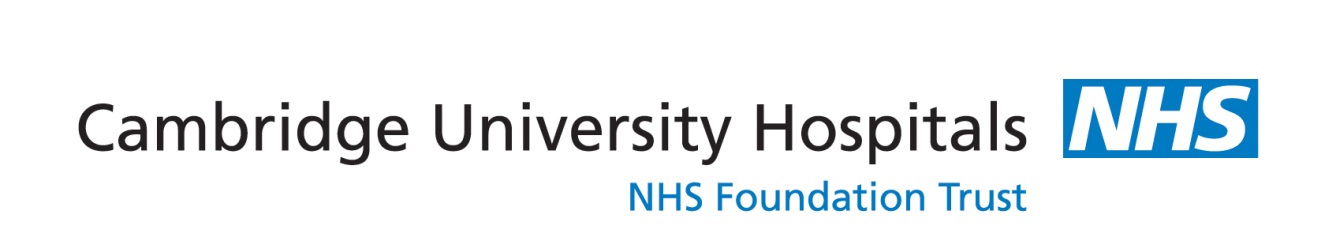 